                                                             KATILIMCILAR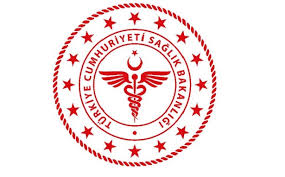 SAVUR PROF. DR. AZİZ SANCAR İLÇE DEVLET HASTANESİTOPLANTI TUTANAĞI FORMUSAVUR PROF. DR. AZİZ SANCAR İLÇE DEVLET HASTANESİTOPLANTI TUTANAĞI FORMUSAVUR PROF. DR. AZİZ SANCAR İLÇE DEVLET HASTANESİTOPLANTI TUTANAĞI FORMUSAVUR PROF. DR. AZİZ SANCAR İLÇE DEVLET HASTANESİTOPLANTI TUTANAĞI FORMUSAVUR PROF. DR. AZİZ SANCAR İLÇE DEVLET HASTANESİTOPLANTI TUTANAĞI FORMUSAVUR PROF. DR. AZİZ SANCAR İLÇE DEVLET HASTANESİTOPLANTI TUTANAĞI FORMUSAVUR PROF. DR. AZİZ SANCAR İLÇE DEVLET HASTANESİTOPLANTI TUTANAĞI FORMUSAVUR PROF. DR. AZİZ SANCAR İLÇE DEVLET HASTANESİTOPLANTI TUTANAĞI FORMU KODUKY.FR.01YAYIN TARİHİ05.11.2018REVİZYON TARİHİREVİZYON NOSAYFA SAYISI 02TOPLANTI YÖNETİCİSİTOPLANTI ADITOPLANTI YERİ VE ZAMANIADI  SOYADIGÖREVİİMZA                                             ALINAN KARARLAR